Publicado en Madrid el 04/05/2016 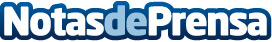 Los paraísos fiscales han existido desde el Imperio Romano Los paraísos fiscales están en boca de todo el mundo desde que saltó a los medios el escándalo de los 'Papeles de Panamá'. Sin embargo, proteger los activos personales de la presión fiscal no es una práctica nueva y no todos los países son tan paradisíacos como los imaginamos. Acudiendo a consultoras fiscales como la de Foster Swiss, donde se constituyen sociedades y cuentas onshore y offshore, se puede recibir un asesoramiento integral para desmentir éstos y otros estereotiposDatos de contacto:Foster SwissNota de prensa publicada en: https://www.notasdeprensa.es/los-paraisos-fiscales-han-existido-desde-el Categorias: Internacional Finanzas Emprendedores http://www.notasdeprensa.es